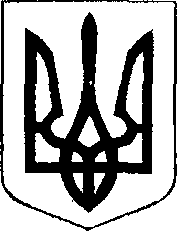                                                У К Р А Ї Н А            Жовківська міська рада  Жовківського району Львівської області	53-а сесія VIІ-го демократичного скликання 				         РІШЕННЯВід   22.09.2020р.    № 18	м. ЖовкваПро надання дозволу на розробкудетального плану території  земельної ділянкипо вул. Л.Українки, 5а в м. Жовкві.           Розглянувши заяву гр. Біловус Оксани Петрівни про розробку детального плану території земельної ділянки по вул. Л.Українки, 5а в м.Жовкві,  керуючись  ст.ст. 12, 39 Земельного Кодексу України, ст.ст.19,24 Закону України «Про регулювання містобудівної діяльності», ст.31 Закону України “Про місцеве самоврядування в Україні”, Жовківська міська радаВ И Р І Ш И Л А:Надати дозвіл  на розробку  детального плану території земельної ділянки  по вул. Л.Українки, 5а в м. Жовкві, за кошти заявника.Виконкому міської ради виступити замовником детального плану території земельної ділянки по вул.Л.Українки, 5а  в м. Жовкві.           3.   Контроль за виконанням даного рішення покласти на депутатську комісію з питань регулювання земельних відносин, архітектури  та будівництва.Міський голова 						Петро Вихопень             